«Поздравляем с Днем Победы»9 мая – День Великой Победы – один из главных праздников нашей страны, всеми любимый, самый трагический и скорбный, самый трогательный, прекрасный и светлый!Дети Заиграевского реабилитационного центра для несовершеннолетних, подведомственный Минсоцзащиты Бурятии, посетили Заиграевский дом – интернат для престарелых и инвалидов, чтобы поздравить бабушек и дедушек с этим великим праздником « Днем Победы».Дети с большой гордостью за нашу страну, показали музыкальный концерт. Пожилые люди очень были рады нашему выступлению.А еще дети подарили им поздравительные открытки, сделанные своими руками. У всех остались хорошие впечатления и положительные эмоции. Воспитатель: Шурыгина Валентина Юрьевна 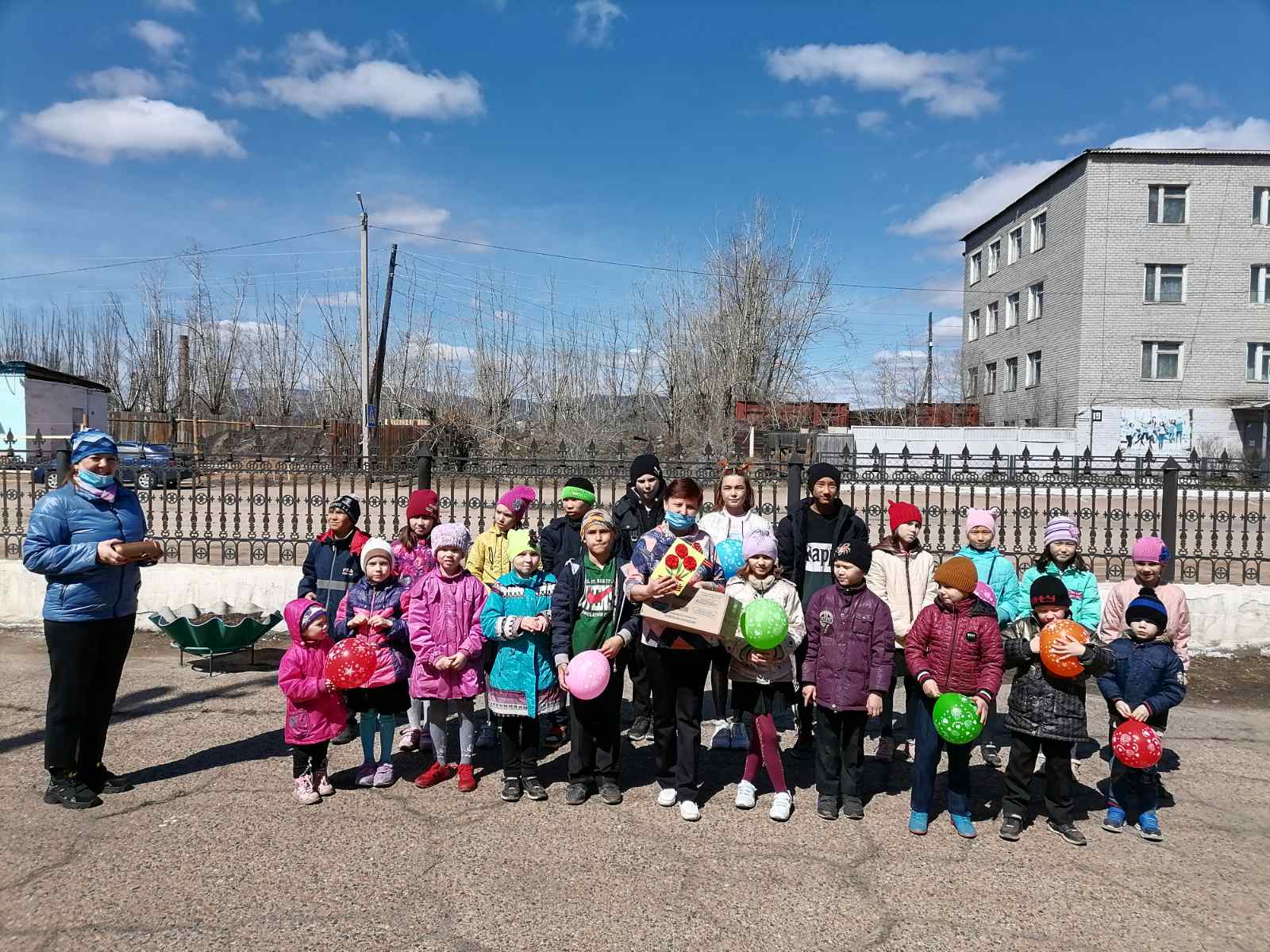 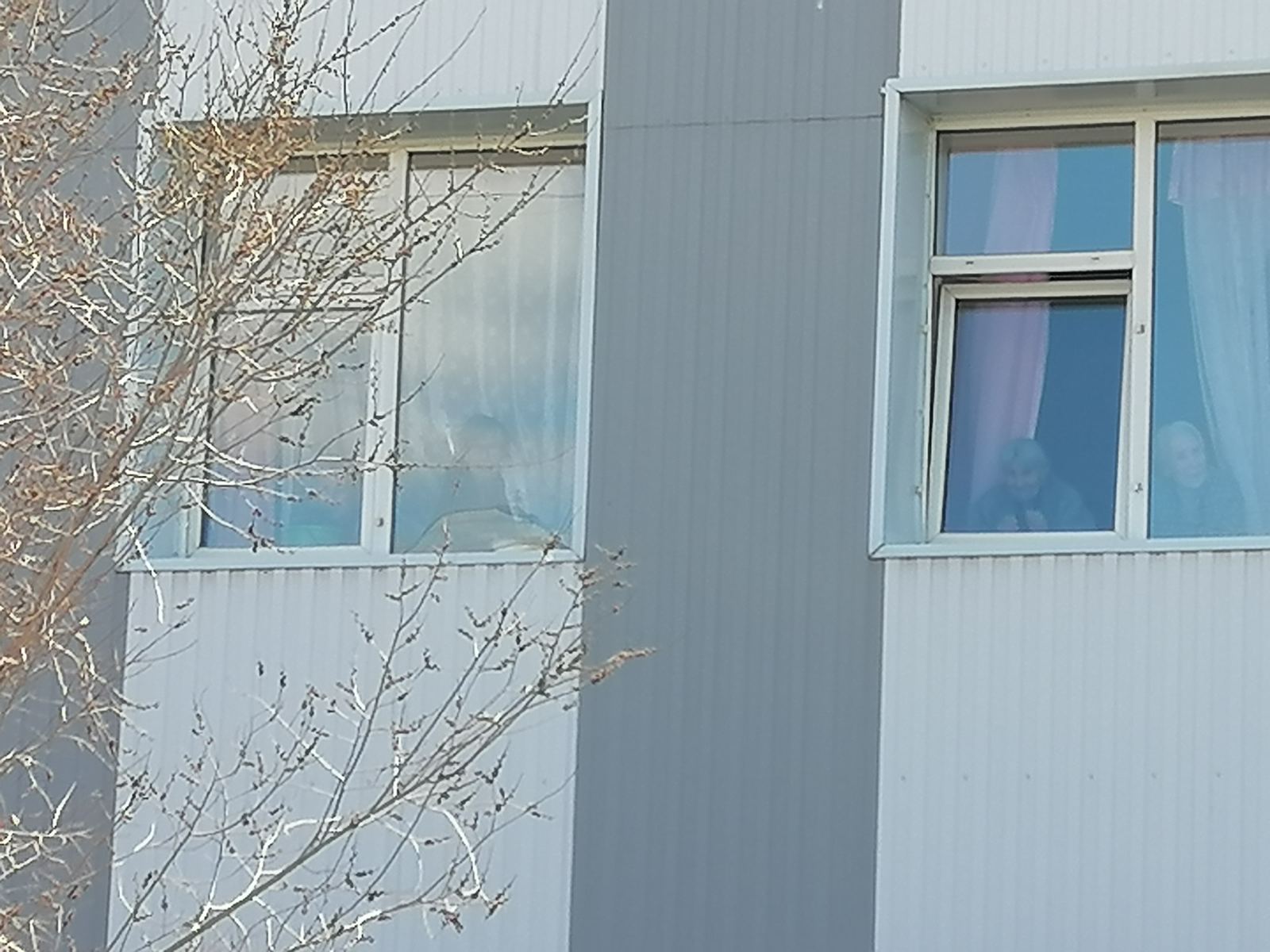 